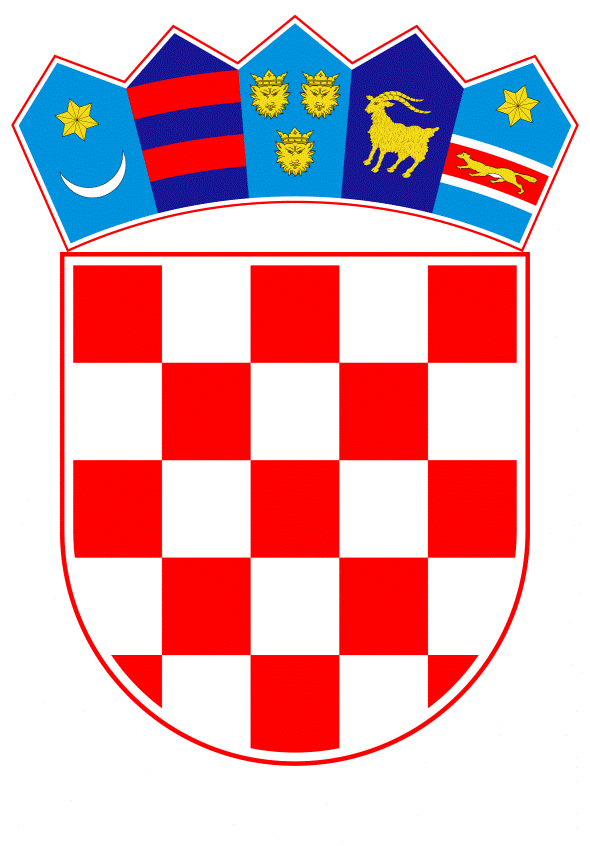 VLADA REPUBLIKE HRVATSKEZagreb, 20. veljače 2020.______________________________________________________________________________________________________________________________________________________________________________________________________________________________											PRIJEDLOGNa temelju članka 8. i članka 31. stavka 2. Zakona o Vladi Republike Hrvatske (Narodne novine, br. 150/11, 119/14, 93/16 i 116/18), te članka 96. Zakona o hrvatskim braniteljima iz Domovinskog rata i članovima njihovih obitelji (Narodne novine, br. 121/17 i 98/19), Vlada Republike Hrvatske je na sjednici održanoj ______________________ donijelaO D L U K Uo prijenosu prava upravljanja stanovima i kućama u vlasništvu Republike Hrvatske I.Na Ministarstvo hrvatskih branitelja prenosi se pravo upravljanja stanovima i kućama u vlasništvu Republike Hrvatske koje koriste hrvatski ratni vojni invalidi iz Domovinskog rata (u daljnjem tekstu: HRVI iz Domovinskog rata), hrvatski branitelji i dragovoljci iz Domovinskog rata i članovi uže obitelji umrlog HRVI-a  iz Domovinskog rata i to:Stan u Zadru, Ante Starčevića 23 f, na II. katu, površine 60,45 m², koji se nalazi u stambenoj zgradi izgrađenoj na z.k. čestici br. 5199, broj z.k. uloška: 4420, k.o. Zadar, pod dosadašnjim upravljanjem Ministarstva državne imovine, a radi stambenog zbrinjavanja Borisa Begonje, rođenog 18. listopada 1969. godine, HRVI iz Domovinskog rata IX. skupine.Stan u Zagrebu, I. Stara Pešćenica 58, u suterenu, površine 44,20 m², koji se nalazi u stambenoj zgradi izgrađenoj na z.k. čestici br. 6045/1, broj z.k. uloška: 16704,  k.o. Grad Zagreb, pod dosadašnjim upravljanjem Ministarstva državne imovine, a radi stambenog zbrinjavanja Bogdana Josipovića, rođenog 14. listopada 1950. godine, HRVI iz Domovinskog rata X. skupine.Stan u Zagrebu, Ulica Božidara Magovca 107, na XVI. katu, površine 69,49 m², koji se nalazi u stambenoj zgradi izgrađenoj na z.k. čestici br. 1234/1, broj z.k. uloška: 20274,  suvlasnički dio: ETAŽNO VLASNIŠTVO (E-147), k.o. Zaprudski Otok, pod dosadašnjim upravljanjem Ministarstva državne imovine, a radi stambenog zbrinjavanja Roberta Kurke, rođenog 1. siječnja 1971. godine, HRVI iz Domovinskog rata VIII. skupine.Stan u Osijeku, Zadarska 11, u razizemlju, površine 49,03 m², koji se nalazi u stambenoj zgradi izgrađenoj na z.k. čestici br. 1836/5, broj z.k. uloška: 3911, k.o. Osijek, pod dosadašnjim upravljanjem Ministarstva državne imovine, a radi stambenog zbrinjavanja Maria Seidla, rođenog 25. svibnja 1963. godine, HRVI iz Domovinskog rata IX. skupine.Stan u Zagrebu, Nova Cesta 76/1, u prizemlju, površine 42,00 m², koji se nalazi u stambenoj zgradi izgrađenoj na z.k. čestici br. 4918/6, broj z.k. uloška: 5480, k.o. Grad Zagreb, pod dosadašnjim upravljanjem Ministarstva državne imovine, a radi stambenog zbrinjavanja Mladena Žagara, rođenog 7. ožujka 1960. godine, HRVI iz Domovinskog rata IX. skupine.Stan u Karlovcu, Izidora Kršnjavog 8c, na I. katu, površine 44,50 m², koji se nalazi u stambenoj zgradi izgrađenoj na z. k. čestici br. 152/4, broj z.k. uloška: 14, broj poduloška 1229, k.o. Mostanje, po novoj izmjeri k. čestica br. 1942/2, k.o. Karlovac II, pod dosadašnjim upravljanjem Ministarstva državne imovine, a radi stambenog zbrinjavanja Vlade Kovačevića, rođenog 7. veljače 1948. godine, hrvatskog branitelja i dragovoljca iz Domovinskog rata pripadnika borbenog sektora u trajanju tri godine i više.Stan u Zagrebu, Trnsko 31/b, na II. katu, površine 27,42 m², koji se nalazi u stambenoj zgradi izgrađenoj na z.k. čestici br. 1463/2, broj z.k. uloška: 1837, suvlasnički dio: ETAŽNO VLASNIŠTVO (E-60), k.o. Klara, pod dosadašnjim upravljanjem Ministarstva državne imovine, a radi stambenog zbrinjavanja Darka Blagusa, rođenog 16. prosinca 1957. godine, HRVI iz Domovinskog rata VIII. skupine.Stan u Splitu, Sukoišanska 13, u visokom prizemlju, površine 55,18 m², koji se nalazi u stambenoj zgradi izgrađenoj na k.č. 4672/2 k.o. Split, što odgovara z.k. čestici br. ZEM 6600/2, broj z.k. uloška: 8371, k.o. Split, pod dosadašnjim upravljanjem Ministarstva državne imovine, a radi stambenog zbrinjavanja Kristine Jurić, rođene 24. siječnja 1975. godine, HRVI iz Domovinskog rata X. skupine.Stan u Karlovcu, Vladimira Nazora 7, na VII. katu, površine 54,26 m², koji se nalazi u stambenoj zgradi izgrađenoj na z.k. čestici br. 1306, broj z.k. uloška: 8560, k.o. Karlovac II, pod dosadašnjim upravljanjem Ministarstva državne imovine, a radi stambenog zbrinjavanja Matije Marušića, rođenog 26. siječnja 1945. godine, HRVI iz Domovinskog rata VIII. skupine.Stan u Zagrebu, Ilica 87/2, na IV. katu,  površine 79,35 m², koji se nalazi u stambenoj zgradi izgrađenoj na z.k. čestici br. 3587/1, broj z.k. uloška: 8614, suvlasnički dio: ETAŽNO VLASNIŠTVO (E-4) k.o. Grad Zagreb, pod dosadašnjim upravljanjem Ministarstva državne imovine, a radi stambenog zbrinjavanja Luke Pešuta, rođenog 2. siječnja 1963. godine, hrvatskog branitelja i dragovoljca iz Domovinskog rata pripadnika borbenog sektora u trajanju tri godine i više.Kuća u Osijeku, Vijenac Augusta Cesarca 26, površine 64,93 m², koja se nalazi u stambenoj zgradi izgrađenoj na z.k. čestici br. 1552/56, broj z.k. uloška: 20771, k.o. Osijek, pod dosadašnjim upravljanjem Ministarstva državne imovine, a radi stambenog zbrinjavanja Mire Zamulinski, rođene 10. ožujka 1960. godine, supruge umrlog HRVI iz Domovinskog rata X. skupine.Stan u Zagrebu, Kombolova 17, I kat, površine 56,98 m², koji se nalazi u stambenoj zgradi izgrađenoj na kat. čestici br. 710/40, broj z.k. uloška: 20398,  suvlasnički dio: ETAŽNO VLASNIŠTVO (E-32), k. o. Zaprudski Otok pri Općinskom sudu u Novom zagrebu, Zemljišnoknjižnom odjelu Novi Zagreb, pod dosadašnjim upravljanjem Ministarstva državne imovine, a radi stambenog zbrinjavanja Franje Gečevića, rođenog 2. prosinca 1969. godine, HRVI iz Domovinskog rata IX. skupine.Stan u Zagrebu, Gruška 12, na II. katu, površine 59,13 m², koji je izgrađen na z.k. čestici br. 2894/20, broj z.k. uloška: 3442, k.o. Trnje, pod dosadašnjim upravljanjem Ministarstva obrane, a radi stambenog zbrinjavanja Nike Jablana, rođenog 23. prosinca 1978. godine, član obitelji smrtno stradalog hrvatskog branitelja  iz Domovinskog rata. Stan u Sisku, J. J. Strossmayera 14, na IV. katu, površine 58,78 m², koji se nalazi u stambenoj zgradi izgrađenoj na z.k. čestici br. 519/2, broj z.k. uloška: 6397, ETAŽNO VLASNIŠTVO (E-9), k.o. Novi Sisak, pod dosadašnjim upravljanjem Ministarstva obrane, a radi stambenog zbrinjavanja Željka Kolića, rođenog 18. travnja 1966. godine, HRVI iz Domovinskog rata IX. skupine.Stan u Osijeku, Kneza Trpimira 1B, na IX. katu, površine 51,74 m², koji se nalazi u stambenoj zgradi izgrađenoj na z.k. čestici br. 5993/14, broj z.k. uloška: 21758, k.o. Osijek, pod dosadašnjim upravljanjem Ministarstva obrane, a radi stambenog zbrinjavanja Branka Pušetića, rođenog  5. prosinca 1970. godine, hrvatskog branitelja i dragovoljca iz Domovinskog rata pripadnika borbenog sektora u trajanju tri godine i više.Stan u Puli, Stiglicheva 23, na III. katu, površine 58,68 m², koji se nalazi u stambenoj zgradi izgrađenoj na z.k. čestici br. 4468/ZGR, broj z.k. uloška: 20644, suvlasnički dio: ETAŽNO VLASNIŠTVO (E-23), k.o. Pula, pod dosadašnjim upravljanjem Ministarstva obrane, a radi stambenog zbrinjavanja Markana Vujevića, rođenog  17. veljače 1962. godine, HRVI iz Domovinskog rata X. skupine.Stan u Ublima, Ivana Gundulića 23, na I. katu, površine 56,80 m², koji se nalazi u stambenoj zgradi izgrađenoj na z.k. čestici br. 1052 ZGR, broj z.k. uloška: 1713, k.o. Lastovo, pod dosadašnjim upravljanjem Ministarstva obrane, a radi stambenog zbrinjavanja Milana Kordića, rođenog 29. siječnja 1958. godine, hrvatskog branitelja i dragovoljca iz Domovinskog rata pripadnika borbenog sektora u trajanju tri godine i više.Stan u Malom Lošinju, Creska 9, u prizemlju, površine 59,91 m², koji se nalazi u stambenoj zgradi izgrađenoj na z.k. čestici br. 1294/2, broj z.k. uloška: 1822,  k.o. Mali Lošinj-Grad, pod dosadašnjim upravljanjem Ministarstva obrane, a radi stambenog zbrinjavanja Anđele Ferrari-Latus, rođene  25. ožujka 1994. godine, člana obitelji Igora Ferrari-Latusa, HRVI iz Domovinskog rata VIII. skupine.Stan u Osijeku, Vijenac Ivana Meštrovića 23, na II. katu, površine 51,36 m², koji se nalazi u stambenoj zgradi izgrađenoj na z.k. čestici br. 6662/1, broj z.k. uloška: 18303, broj poduloška 19887, k.o. Osijek, pod dosadašnjim upravljanjem Ministarstva obrane, a radi stambenog zbrinjavanja Branka Lozančića, rođenog  3. rujna 1961. godine, HRVI iz Domovinskog rata X. skupine.Stan u Zagrebu, Čalogovićeva 13, na V. katu,  površine 37,08 m², koji se nalazi u stambenoj zgradi izgrađenoj na z.k. čestici br. 1314/3, broj z.k. uloška: 20081, suvlasnički dio: ETAŽNO VLASNIŠTVO (E-42), k.o. Zaprudski Otok, pod dosadašnjim upravljanjem Ministarstva unutarnjih poslova, a radi stambenog zbrinjavanja Željka Žemlje, rođenog 6. lipnja 1964. godine, hrvatskog branitelja i dragovoljca iz Domovinskog rata pripadnika borbenog sektora u trajanju tri godine i više.Stan u Našicama, Dore Pejačević 3, na III. katu, površine 57,12 m², koji se nalazi u stambenoj zgradi izgrađenoj na z.k. čestici br. 1718/5, broj z.k. uloška:  5012, suvlasnički dio: ETAŽNO VLASNIŠTVO (E-11), k.o. Našice, pod dosadašnjim upravljanjem Ministarstva unutarnjih poslova, a radi stambenog zbrinjavanja Božidara Vengusta, rođenog 13. prosinca 1962. godine, hrvatskog branitelja i dragovoljca iz Domovinskog rata pripadnika borbenog sektora u trajanju tri godine i više.Stan u Zadru, Vukovarska ulica 8a, na IV. katu,  površine 43,83 m², koji se nalazi u stambenoj zgradi izgrađenoj na z.k. čestici br. 4244/5, broj z.k. uloška: 17556, suvlasnički dio: ETAŽNO VLASNIŠTVO (E-33) k.o. Zadar, pod dosadašnjim upravljanjem Ministarstva unutarnjih poslova, a radi stambenog zbrinjavanja Slavena Bakarića, rođenog 29. studenoga 1969. godine, hrvatskog branitelja i dragovoljca iz Domovinskog rata pripadnika borbenog sektora u trajanju tri godine i više.Stan u Karlovcu, Ulica dr. Vladka Mačeka 15, na I. katu,  površine 65,79 m², koji se nalazi u stambenoj zgradi izgrađenoj na z.k. čestici br. 1512, broj z.k. uloška: 8283,  k.o. Karlovac II, pod dosadašnjim upravljanjem Ministarstva unutarnjih poslova, a radi stambenog zbrinjavanja Dražena Buturajca, rođenog 9. veljače 1969. godine, hrvatskog branitelja i dragovoljca iz Domovinskog rata pripadnika borbenog sektora u trajanju tri godine i više.Kuća u Čokadincima, Osječka 75, kuća površine 99,12 m² i dvorište površine 867,88 m², izgrađena na z.k. čestici br. 82, broj z.k. uloška: 12, k.o. Čokadinci, pod dosadašnjim upravljanjem Agencije za pravni promet i posredovanje nekretninama, a radi stambenog zbrinjavanja Marija Pilića, rođenog 17. svibnja 1972. godine, hrvatskog branitelja i dragovoljca iz Domovinskog rata pripadnika borbenog sektora u trajanju tri godine i više.II.  Na Ministarstvo hrvatskih branitelja prenosi se pravo upravljanja stanovima u vlasništvu Republike Hrvatske i to:Stan u Zadru, Bože Peričića 2, u prizemlju, površine 70,22 m², koji se nalazi u stambenoj zgradi izgrađenoj na z.k.č.br. 5949, z.k.ul.br. 3288, k.o. Zadar, pod dosadašnjim upravljanjem Ministarstva obrane.Stan u Solinu, Ulica Domovinskog rata 10, na II. katu, površine 34,43 m², koji se nalazi u stambenoj zgradi izgrađenoj na z.k.č.br. zem. 5108/13, z.k.ul.br. 8304,  k.o. Solin, pod dosadašnjim upravljanjem Ministarstva obrane. Stan u Zagrebu, Ulica Grada Vukovara 226a, na V. katu, površine 66,30 m², koji se nalazi u stambenoj zgradi izgrađenoj na z.k.č.br. 1873/2, z.k.ul.br. 24798,  k.o. Trnje, pod dosadašnjim upravljanjem Ministarstva obrane.Stan u Zagrebu, Martićeva ulica 4, na III. katu, površine 105,98 m², koji se nalazi u stambenoj zgradi izgrađenoj na z.k.č.br. 2345/10 i 2345/49,  k.o. Grad Zagreb, pod dosadašnjim upravljanjem Ministarstva obrane.Stan u Zagrebu, Božidara Magovca 107, na XX. katu, površine 44,44 m², koji se nalazi u stambenoj zgradi izgrađenoj na z.k.č.br. 1234/1, z.k.ul.br. 20274, suvlasnički dio: ETAŽNO VLASNIŠTVO (E-178), k.o. Zaprudski Otok, pod dosadašnjim upravljanjem Ministarstva državne imovine.Stan u Zagrebu, Orljavička 13, na I. katu, površine 32,18 m², koji se nalazi u stambenoj zgradi izgrađenoj na z.k.č.br. 1414, z.k.ul.br. 458, suvlasnički dio: ETAŽNO VLASNIŠTVO (E-3), k.o. Trnje, pod dosadašnjim upravljanjem Ministarstva državne imovine.III.Na Središnji državni ured za obnovu i stambeno zbrinjavanje prenosi se pravo upravljanja stanovima i kućama, a pod upravljanjem Ministarstva hrvatskih branitelja i to: Stan u Belom Manastiru, Osječka 118, stan na IV. katu, stan broj 16, površine 39,36 m² (s pripadcima 49,74 m²), upisan u zk. uložak 3507, ETAŽNO VLASNIŠTVO (E-16), z.k.č.br. 453/2, k.o. Beli Manastir.Stan u Vukovaru, Kralja Zvonimira 11, stan na I. katu desno, broj stana 4, površine 41,20 m², upisan u zk. uložak 11717, ETAŽNO VLASNIŠTVO (E-8), z.k.č.br. 97, k.o. Vukovar.Stan u Vukovaru, Borovo naselje, Hrvatskog zrakoplovstva 45, stan na III. katu, stan C-S6, površine 64,40 m², upisan u zk. uložak 9206, z.k.č.br. 209/12, k.o. Vukovar.Kuća u Šeovici, Omanovačka 38, kuća površine 128 m² i dvorište površine 821,52 m², upisana u zk. uložak 663, z.k.č.br. 1054/12, k.o. Šeovica.Kuća u Petrinji, III. odvojak F. Ogulinca 4, kuća površine 127 m² i dvorište površine 384 m², upisana u posjedovni list broj 8217, k.č. 1182, k.o. Petrinja, zk. uložak 7284, z.k.č.br. 3981/24, k.o. Petrinja.IV. Ministarstvo državne imovine za nekretnine iz točke I. podtočaka 1. do 12. ove Odluke, te nekretnine iz točke II. podtočaka 5. do 6. ove Odluke, Ministarstvo obrane za nekretnine iz točke I. podtočaka 13. do 19. ove Odluke, te nekretnine iz točke II. podtočaka 1. do 4. ove Odluke, Ministarstvo unutarnjih poslova za nekretnine iz točke I. podtočaka 20. do 23. ove Odluke i Agencija za pravni promet i posredovanje nekretninama iz točke I. podtočke 24. ove Odluke, poduzet će potrebne radnje za prijenos prava upravljanja na Ministarstvo hrvatskih branitelja. Ako postoje nepodmirena dugovanja korisnika u vezi s korištenjem nekretnina iz stavka 1. ove točke, Ministarstvo hrvatskih branitelja preuzeti će nekretnine s dugovanjima, te ista naplatiti od korisnika u posebnom postupku.Ministarstvo hrvatskih branitelja za nekretnine iz točke III. ove Odluke poduzet će potrebne radnje za prijenos upravljanja na Središnji državni ured za obnovu i stambeno zbrinjavanje.V.          Ova Odluka stupa na snagu danom donošenja.KLASA: URBROJ:Zagreb, PREDSJEDNIKmr. sc. Andrej PlenkovićOBRAZLOŽENJEOdredbom članka 96. Zakona o hrvatskim braniteljima iz Domovinskog rata i članovima njihovih obitelji (Narodne novine, br. 121/17 i 98/19) propisano je da će Vlada Republike Hrvatske odlukom prenijeti pravo upravljanja stanovima i kućama u vlasništvu Republike Hrvatske, a kojima upravljaju tijela državne uprave, a na koje stanove se ne odnose odredbe  posebnog propisa  o prodaji stanova na kojima postoji stanarsko pravo i koriste ih osobe iz članka 83. ovog Zakona, na Ministarstvo hrvatskih branitelja.HRVI iz Domovinskog rata, hrvatski branitelji i dragovoljci iz Domovinskog rata, te članovi obitelji umrlih HRVI iz Domovinskog rata, koji koriste stanove i kuće u vlasništvu Republike Hrvatske, koji se ovim prijedlogom Odluke prenose na upravljanje Ministarstvu hrvatskih branitelja, podnijeli su zahtjeve za kupnju stanova i kuća tijelima koja upravljaju predmetnim stanovima i kućama. Navedena tijela o istome su izvijestila Ministarstvo hrvatskih branitelja i dostavila popis osoba koje koriste te stanove i kuće s podnesenom dokumentacijom, a sve sukladno članku 30. Uredbe o stambenom zbrinjavanju članova obitelji smrtno stradalih i nestalih hrvatskih branitelja te hrvatskih ratnih vojnih invalida i dragovoljaca iz Domovinskog rata (Narodne novine, broj 57/18).Ministarstvo hrvatskih branitelja je neposrednim rješavanjem utvrdilo da korisnici predmetnih stanova i kuća ostvaruju pravo na stambeno zbrinjavanje dodjelom i otkupom  predmetnih stanova i kuća, te putem stambenih kredita obročnom otplatom, a sve sukladno odredbama Zakona o hrvatskim braniteljima iz Domovinskog rata i članovima njihovih obitelji i Uredbe o stambenom zbrinjavanju članova obitelji smrtno stradalih i nestalih hrvatskih branitelja te hrvatskih ratnih vojnih invalida i dragovoljaca iz Domovinskog rata (Narodne novine, broj 57/18). Navedeno je razmotrila i Stambena komisija Ministarstva hrvatskih branitelja koja je na svojim sjednicama predložila donošenje Odluke o stambenom zbrinjavanju korisnika stanova i kuća na način da se prenese pravo upravljanja 24 nekretnine sa zatečenim korisnicima i to 22 stana i 2 kuće koje su pod dosadašnjim upravljanjem Ministarstva državne imovine (11 stanova i 1 kuća), Ministarstva obrane (7 stanova), Ministarstva unutarnjih poslova (4 stana) i Agencije za pravni promet i posredovanje nekretninama (1 kuća).Predlaže se prijenos prava upravljanja 6 praznih stanova na Ministarstvo hrvatskih branitelja od kojih je 4 na dosadašnjem upravljanju Ministarstva obrane, a 2 Ministarstva državne imovine. 4 stana se nalaze u Zagrebu, a po 1 stan u Solinu i Zadru. Predlaže se donošenje ove Odluke kako bi se nakon njezinog stupanja na snagu donijela rješenja korisnicima stanova i kuća, a ujedno će tijela koja upravljaju predmetnim stanovima i kućama iste predati Ministarstvu hrvatskih branitelja sa cjelokupnom dokumentacijom koja se popisuje u zapisniku o izvršenoj primopredaji. Ministarstvo hrvatskih branitelja ima na upravljanju tri stana i dvije kuće na području posebne državne skrbi, a stambeno zbrinjavanje na tim područjima provodi Središnji državni ured za obnovu i stambeno zbrinjavanje pa se predlaže donošenje ove Odluke kako bi se pravo upravljanja tim stanovima i kućama prenijelo na Središnji državni ured za obnovu i stambeno zbrinjavanje, a Ministarstvo hrvatskih branitelja će iste predati Središnjem državnom uredu za obnovu i stambeno zbrinjavanje sa cjelokupnom dokumentacijom koja se popisuje u zapisniku o izvršenoj primopredaji.Predlagatelj:Ministarstvo hrvatskih braniteljaPredmet:Prijedlog odluke o prijenosu prava upravljanja stanovima i kućama u vlasništvu Republike Hrvatske